Bralna značka – predlogi za branje - 9. razred                   Tratnik : Ime mi je DamjanŠtefanec : Sem punk čarovnica, debela lezbijka in ne maram vampovPohl : Pogrešam te, pogrešam te              Sarraute : Otroštvo                                         Pilić : Sem se zaljubila?Pluss : Lebdenje                    Zorec : Utrinki iz slovenske zgodovineMilčinski : Ptički brez gnezda                           Flisar : Alica v nori deželiWenxuan : Bron in sončnica                                    Funke : Kralj tatovEbinger .: Moj Bog, tvoj Bog   Lewiss : Aličine dogodivščine v čudežni deželi      Bach: Jonatan Livingston Galeb                                                         Blobel: Nič mi niCankar : Cankar.doc.                                                                        Clark : Na novi potiColfer : Artemis Fowl (eno iz zbirke)                                          Doherty : Dragi nihčeFritz : Janov krik,                        Fritz : Kam gredo ptice umretF. Christine : Mi, otroci s postaje ZOO                                Haasse : Vmesna postajaHawking : Jure in zakladi vesolja,                     Hawking :  Jure in skrivnosti vesoljaPowell : Se je poljubljati s punco, ki kadi, kot bi lizal pepelnik?Mal : Ta grajskiKodrič : Solze so za luzerje,                     Na drugi strani,                Kaj ima ljubezen s tem?      Lamb : Zgodbe po ShakespearuMuck : Lažniva SuziMoškrič : Ledene magnolijeNovak : Ninina pesnika dvaNicholson : Vetrna piščalOmahen : Silvija,  Življenje kot v filmuKarlovšek : Matej, Gimnazijec,  MojcaPredin : Na zeleno vejoPregl : Srebro iz modre špiljePartljič :  General,       Partljič :   Hotel sem prijeti še luno,   Moja ata, socialistični kulakSivec : Finta v levo,  Zadnji mega žur,  Noč po mega žuruTolkien : Gospodar prstanovVail : Zakaj so prijateljiVelikonja : Poletje na okenski policiVidmar : Princeska z napako Vidmar : Debeluška Vidmar : Fantje iz glineVidmar :  V imenu ljubezniZevin : OnkrajZoller : Eva + MartinZupan : Leteči mački,  Preston : KodeksLainšček : Hit poletjaPavček : Majhnice in majnice  (pesmi)Saksida : Prešeren.doc.  (pesmi)Novak : Oblike sveta  (pesmi)Kajuh : Jaz sem droben, droben list  (pesmi)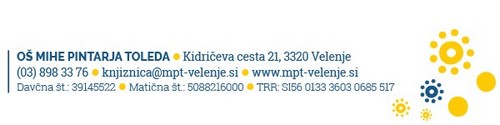 